Prenuptial Agreement Sample Doc 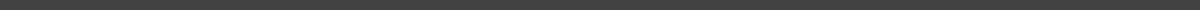 
Prenuptial AgreementThis Agreement is made on this ____ day of ________, 20, by and between:Party 1 Details:Full Name: ____________________________________________Address: ____________________________________________Phone Number: ____________________________________________Email Address: ____________________________________________Party 2 Details:Full Name: ____________________________________________Address: ____________________________________________Phone Number: ____________________________________________Email Address: ____________________________________________BackgroundThe parties are getting married on ____ day of ________, 20. They wish to outline their financial and property arrangements in case of a divorce or death.Financial ArrangementsAgreement TermsDivision of Assets: ____________________________________________Spousal Support: ____________________________________________Property Ownership: ____________________________________________Liabilities: ____________________________________________Other ProvisionsChanges: ____________________________________________Legal Jurisdiction: ____________________________________________Separability: ____________________________________________Effective From: ____________________________________________SignaturesParty 1 Signature: ____________________________________________Date: ____________________________________________Party 2 Signature: ____________________________________________Date: ____________________________________________Witness Signature: ____________________________________________Date: ____________________________________________CategoryParty 1Party 2JointReal Estate_____________________________________Vehicles_____________________________________Bank Accounts_____________________________________Investments_____________________________________Personal Property_____________________________________Business Interests_____________________________________Debts_____________________________________